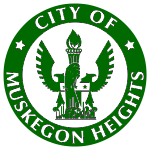 March 14, 2022CITY OF MUSKEGON HEIGHTS CITY COUNCIL WORK SESSION AGENDAMUSKEGON HEIGHTS CITY HALL 				5:30 P.M. Call to Order:   Roll Call:   Mayor Walter Watt, Jr.   				Councilman Andre Williams, Jr.                                Councilwoman Bonnie McGlothin		Councilman Derrick Collins					       Councilwoman Kellie Kitchen			Councilman Ronald Jenkins                   Councilman Marshall Cook C.	Introduction of Officers, Promotions and Recognition of officers that participated in the Chief Clifton Johnson fundraiser.
	      D.	Agenda ApprovalE.	Public Comments and/or Questions – On Agenda Items Only(Public comments shall be limited to 3 minutes per person.  A person wishing to address the Council shall complete a speaker card, for official record include the name and address and indicate which agenda item they would like to speak on.   The Council may at their discretion respond to comments and/or questions after all have been received.  Public comments may be recorded).	F.	Existing Business	   1.  	COVID-19      G.	Old Business	   1.	NoneH.	New BusinessPresentation – Road Diet.Presentation – Every Woman’s Place, Being Prepared for Sexual Assault Awareness MonthRecommendation from the City Manager that Council approve the Proclamation on Women in Construction Week.I.	Information Only	  1.	Reportsa.  Police												                           b.  Fire		c.  Water Filtration	d.  Public Works		e.  Inspection	     								f.   Finance	g   Planning   2.      How to Generate Income  3.      Council Committee Reports	       J.	Public Comments and/or Questions (Mayor and any other elected official)(Public comments shall be limited to 3 minutes per person.  A person wishing to address the Council shall complete a speaker card, for official record. The Council may at their discretion respond to comments and/or questions after all have been received.  Public comments may be recorded).K.	Adjournment